Food and Beverage Investment Opportunities in Enfield ParksPlease ensure you have read and fully understood the content of the marketing particulars.You are not limited to the number of words for each answer. Each answer box in the table below can be extended as required.If you use separate additional sheets for your answers, please ensure you add the question number.Save this form with your name as the title e.g. R Hammond Pymmes ParkIf possible, when you have finished, convert this document to a pdf (not essential).Return your completed bid along with all required documents FAO Rebecca Hammond to:  property.marketing@enfield.gov.ukHave you added the following (leave blank if not added):	Yours/your company Business Plan - this should include (but not limited to) your proposed offer for the building including rent and terms, your proposed estimated investment for all the works, proposed offerings and estimated tariffs, estimated profit and loss for the next 5 years setting out anticipated sales, gross profits, staff and operating plans, costs, and profitability etc 	Proof of ID		Proof of address over the last 3 years		1 year’s bank statements or company accounts (most recent)	Evidence showing suitable available funds or a statement showing how you propose to fund the works	Copies of yours/your company relevant insurance certificates	Please provide the names and contact details for at least two references that we may contact if necessaryResponses submission deadline21st April 2024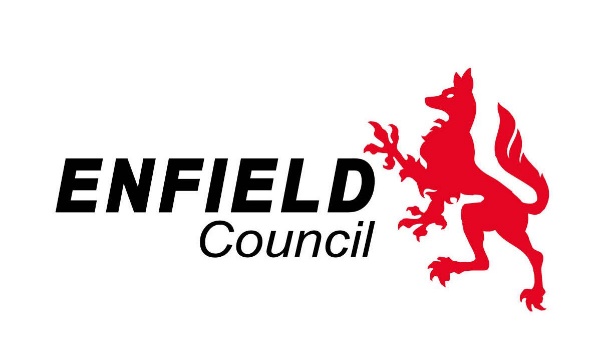 Your NameEmail AddressPhone NumberCompany Name (if applicable)Park Name Pymmes ParkQuestionAnswerF1What rent are you offering per annum? F2What are your proposed lease terms? Length of lease (up to 10 years), any rent-free period requested and any lease breaks.F3Have you attached a copy of your Business Plan?This should include (but not limited to) your proposed estimated investment for all the works, proposed offerings and estimated tariffs, estimated profit and loss for the next 5 years setting out anticipated sales, gross profits, staff and operating model/plans, proposed operating times, costs, and profitability etcQ1What type and quality of food and beverages will you be offering for this location?You can attach an intended menu if you wish.Q2What are your sustainability and ethical practices?  Provide us with a summary of your proposed approach to environmental and ethical responsibilities, including recycling, fair trade, sustainability etc.This should relate to the building and the café provision.Q3What previous experience and skills do you/your organisation have around this type of project and/or running a café?   You should include areas such as whether you have done this before or whether you will be working with others who have. Include whether you have qualified/trained staff and how you would operate the café and how you measure customer satisfaction etc.  Q4Outline how you will approach the project including what works you will undertake at the building and how long you think it might take.  This does not have to be a full design at this stage, but you can attach additional design/supporting documents if you wish.  This will be different and proportionate for each Lot you are bidding for. You should include how you intend to brand, launch and market the café when it is open.